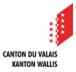 SMZ 	Dichiarazione mensile delle entrateLa traduzione in italiano non ha valore legale ma solo informativo: in caso di incoerenza o difformità prevalgono le versioni originali francese e tedesca del documento.Fatte la crece sul mese e su l’annoInformazioni personaliInformazioni personali / Situazione finanziariaVi preghiamo di rispondere alle seguenti domande:					      Si	          NoE cambiato qualcosa confronto il mese scorso?		Se e cambiato qualcosa vi preghiamo di compilare le seguente domande:	E cambiato il numero di persone in famiglia oppure a casa vostra?			Commenti:……………………………………………………………………………………	Qualquno della vostra famiglia o coinquilino è andato a l’estero o ha l’ntezione di andarci? 			Commenti: ..………………...………………………………………...……….	Qualquno della vostra famiglia o coniquilno nel mese scorso a frequentato un corso di			professione tipo (Corso di lingua, tirocinio, prove di lavoro)	Commenti:……………………………………………………………………………………	Cos’altro è cambiato?			Commenti:…………………………………………………………………………………...Redddito entrate in franchi (allegare documenti)Da l’ultima domanda del mese scorso avete avuto un reddito?	 	Se si, vi preghiamo di compilare la grafica sotto;Costi relativi alla situazioneDiritto di visita (fatte la croce al giorno rilevante):Mese interessato :                    Bambino:                         Mese interessato :                    Bambino:                          Spese per i pasti (fatte la croce al giorno rilevante):Mese interessato :                         Persona relativa:                          Mese interessato :                         Persona relativa:                          Documnte / RicevuteSeguenti documenti devono essere inviati con la dichiarazione:: Estratto conto banca oppure postale del mese scorso ricevuta pagamento affito (se pagato da voi stessi) Informazioni se avete un nuovo conto bancario o postale Spese biglietti di trasporto per professione, visite medice oppure assistenza Certificato medico per ogni persona che ha un incapacità di lavoroFirmaCon la sua firma afferma che tutte le dichiarazioni su questo foglio siano correte e non ci sia stato alcun cambiamento del patrimonio. Ogni cambiamento in famiglia, in casa o al lavoro e stato dichiarato. Con la sua firma si obbliga di dichiarare ogni cambiamento dalla data della compilazione a la fine del mese, se puo aver influenza sul pagamento.Questo foglio e da consegnare con ellegato tutti i documenti richiesti dalla posizione 5 fino al giorno 31. Con la domanda al ufficio sociale. Se no il pagamento non e garantito perché non si puo determinare la somma da versare.Luogo e data:	                              Firma del richiedente:	                              Firma del coniuge/concubino:	                              Da compilare da l’ufficio socialeBilancio mensilegennaiofebbraiomarzoaprilemaggiogiugnoluglioagostosettembreottobrenovembredicembreanno202020212022202320242025202620272028202920302031Cognome:Nome:Numero di telefonoAssistente sociale:Assistente amministrativoSignoreSignoraFigliSalario netto mensile (incl. tirocinio, aprendistato, borse di studio…..)Salario mensile da lavoro autonomoAssicurazione sociale, pensioni e indennità giornaliere: AHV / IV / ALV / UVG / BVG / EOAltre prestazioni: indennità di malattia per perdita di guadagno e ELPagamenti di manutenzioneEntrate extra (lavoro a casa, attività autonoma)Entrate della proprietà subaffitoAssegni famigliari/assegni di formazioniContributi di manutenzione, alimenti, sostegno ai parentiAltro (borse di studio, prestito per formazione, eredità, vincita alla lotteria, donazioni …)12345678910111213141516171819202122232425262728293031123456789101112131415161718192021222324252627282930311234567891011121314151617181920212223242526272829303112345678910111213141516171819202122232425262728293031Kontrolle SA amBezahlt amVISA SA